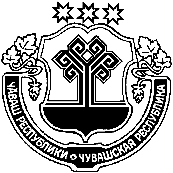 В соответствии со статьей 26  Федерального закона от 6 октября 2003 года № 131-ФЗ «Об общих принципах организации местного самоуправления в Российской Федерации», Федеральным законом от 20 июля 2020 года № 216-ФЗ «О внесении изменений в Бюджетный кодекс Российской Федерации», статьей 21.1 Закона Чувашской Республики от 18.10.2004         № 19 «Об организации местного самоуправления в Чувашской Республике», Устава Красночетайского района Чувашской Республики, Собрание депутатов Красночетайского района Чувашской Республики РЕШИЛО:  1. Утвердить прилагаемый Порядок выдвижения, внесения, обсуждения и рассмотрения инициативных проектов, а также проведения их конкурсного отбора  в муниципальном образовании «Атнарское сельское поселение Красночетайского района Чувашской Республики».2. Настоящее решение вступает в силу после его официального опубликования в печатном издании «Вестник Атнарского сельского поселения». Председатель Собрания ДепутатовАтнарского  сельского поселения                                                                   А.В.БашкировУтвержденРешением Собрания депутатов Атнарского сельского поселенияКрасночетайского района Чувашской Республикиот  23.07.2021ПОРЯДОКвыдвижения, внесения, обсуждения и рассмотрения инициативных проектов, а также проведения их конкурсного отбора  в муниципальном образовании «Атнарское сельское поселение Красночетайского района Чувашской Республики» 1. Общие положения 1.1.       Порядок выдвижения, внесения, обсуждения и рассмотрения инициативных проектов, а также проведения их конкурсного отбора в муниципальном образовании «Атнарское сельское поселение Красночетайского района Чувашской Республики» (далее – Порядок) разработан в целях проведения мероприятий, имеющих приоритетное значение для жителей Атнарского сельского поселения  Красночетайского района Чувашской Республики или его части, путем реализации инициативных проектов.1.2.       В настоящем Порядке используются следующие основные понятия:инициативные проекты - проекты, разработанные и выдвинутые в соответствии с настоящим Порядком инициаторами проектов в целях реализации на территории, части территории Атнарского  сельского поселения  Красночетайского района Чувашской Республики мероприятий, имеющих приоритетное значение для жителей Атнарского  сельского поселения  Красночетайского района Чувашской Республики, по решению вопросов местного значения или иных вопросов, право решения которых предоставлено органам местного самоуправления Атнарского  сельского поселения  Красночетайского района Чувашской Республики;инициативная группа – группа лиц, численностью не менее  десяти граждан, достигших шестнадцатилетнего возраста и проживающих на территории  Атнарского  сельского поселения  Красночетайского района Чувашской Республики;инициативные платежи - денежные средства граждан, индивидуальных предпринимателей и образованных в соответствии с законодательством Российской Федерации юридических лиц, уплачиваемые на добровольной основе и зачисляемые в соответствии с Бюджетным кодексом Российской Федерации в местный бюджет в целях реализации конкретных инициативных проектов;комиссия по проведению конкурсного отбора инициативных проектов(далее - комиссия) - коллегиальный совещательный орган, созданный для проведения конкурсного отбора инициативного проекта.         1.3. Целью реализации инициативных проектов является активизация участия жителей Атнарского  сельского поселения  Красночетайского района Чувашской Республики в определении приоритетов расходования средств местного бюджета и поддержка инициатив жителей в решении вопросов местного значения и иных вопросов, право решения, которых предоставлено органам местного самоуправления Атнарского  сельского поселения  Красночетайского района Чувашской Республики.1.4. Задачами реализации инициативных проектов являются:решение социально значимых проблем местного значения;повышение открытости деятельности органов местного самоуправления Атнарского  сельского поселения  Красночетайского района Чувашской Республики;повышение эффективности использования бюджетных средств посредством вовлечения жителей Атнарского  сельского поселения  Красночетайского района Чувашской Республики, индивидуальных предпринимателей, юридических лиц и общественных организаций в процесс принятия решений на местном уровне;развитие взаимодействия между администрацией Атнарского  сельского поселения  Красночетайского района Чувашской Республики, жителями, индивидуальными предпринимателями, юридическими лицами и общественными организациями при решении вопросов местного значения Атнарского  сельского поселения  Красночетайского района Чувашской Республики;усиление контроля со стороны населения за исполнением полномочий органов местного самоуправления;рост удовлетворенности населения качеством работы органов местного самоуправления;повышение финансовой грамотности населения.1.5. Администрация Атнарского  сельского поселения  Красночетайского района Чувашской Республики является организатором конкурсного отбора инициативных проектов. 2. Порядок выдвижения инициативных проектов                                                    2.1. Выдвижение инициативных проектов осуществляется инициаторами проектов.2.2. Инициаторами проектов могут выступать:инициативные группы;органы территориального общественного самоуправления, осуществляющие свою деятельность на территории Атнарского  сельского поселения  Красночетайского района Чувашской Республики;индивидуальные предприниматели, осуществляющие свою деятельность на территории Атнарского  сельского поселения  Красночетайского района Чувашской Республики;юридические лица, осуществляющие свою деятельность на территории Атнарского  сельского поселения  Красночетайского района Чувашской Республики;общественные организации, осуществляющие свою деятельность на территории Атнарского  сельского поселения  Красночетайского района Чувашской Республики.2.3. Инициативные проекты, выдвигаемые инициаторами проектов, представляются по форме согласно приложению № 1  к настоящему Порядку и должны содержать следующие сведения:указание на территорию муниципального образования или ее часть, в границах которой будет реализовываться инициативный проект, определенную администрацией Атнарского  сельского поселения Красночетайского района Чувашской Республики, в соответствии с Порядком определения части территории Атнарского  сельского поселения  Красночетайского района Чувашской Республики, на которой могут реализовываться инициативные проекты, утвержденным решением Собрания Атнарского  сельского поселения  Красночетайского района Чувашской Республики Чувашской Республики;описание проекта, в том числе описание проблемы, решение которой имеет приоритетное значение для жителей муниципального образования или ее части;описание ожидаемого результата (ожидаемых результатов) реализации инициативного проекта;стоимость проекта, в том числе:1) предварительный расчет необходимых расходов на реализацию инициативного проекта;2) сведения о планируемом (возможном) финансовом, имущественном и (или) трудовом участии заинтересованных лиц в реализации данного проекта;3) указание на объем средств местного бюджета в случае, если предполагается использование этих средств на реализацию инициативного проекта, за исключением планируемого объема инициативных платежей;4) социальная эффективность проекта;5) планируемые сроки реализации инициативного проекта;6) сведения об инициативной группе (инициатора проекта).2.4. Инициативные проекты, предлагаемые (планируемые) к реализации в очередном финансовом году, могут быть выдвинуты инициаторами проектов в текущем финансовом году. 3. Порядок внесения и обсуждения инициативного проекта 3.1. Инициативный проект до его внесения в администрацию Атнарского  сельского поселения  Красночетайского района Чувашской Республики подлежит рассмотрению на собрании или конференции граждан с целью обсуждения инициативного проекта, определения его соответствия интересам жителей Атнарского  сельского поселения  Красночетайского района Чувашской Республики или его части и целесообразности его реализации, а также принятия собранием граждан или конференцией граждан решения о поддержке и выдвижении инициативного проекта.На одном собрании (конференции) граждан возможно рассмотрение нескольких инициативных проектов.О проведении собрания (конференции) граждан жители Атнарского  сельского поселения  Красночетайского района Чувашской Республики должны быть проинформированы инициаторами проекта не менее чем за 10 календарных дней до их проведения.3.2. Внесение инициативного проекта осуществляется инициатором проекта путем направления в администрацию Атнарского  сельского поселения  Красночетайского района Чувашской Республики инициативного проекта с приложением документов и материалов, входящих в состав проекта, протокола схода, собрания или конференции граждан, результатов опроса граждан и (или) подписные листы, подтверждающие поддержку инициативного проекта жителями Атнарского  сельского поселения  Красночетайского района Чувашской Республики или его части. В случае, если инициатором проекта выступают физические лица, к инициативному проекту прилагается согласие на обработку их персональных данных, составленное по форме согласно приложению № 2 к настоящему Порядку.3.3. При внесении инициативного проекта в администрацию Атнарского  сельского поселения  Красночетайского района Чувашской Республики инициаторы проекта прикладывают к нему протокол собрания (конференции) граждан согласно Приложению № 3 к настоящему Порядку, который должен содержать следующую информацию:1) дату и время проведения собрания (конференции) граждан;2) количество граждан, присутствовавших на собрании (конференции);3) данные (ФИО, контактный телефон) об инициаторе проведения собрания (конференции) граждан и секретаре собрания (конференции);4) повестку дня о рассмотрении следующих вопросов:а) утверждение инициативного проекта;б) утверждение перечня и объемов работ по инициативному проекту;в) принятие решения о размере софинансирования инициативного проекта жителями Атнарского  сельского поселения  Красночетайского района Чувашской Республики;г) уровень софинансирования инициативного проекта юридическими и физическими лицами, индивидуальными предпринимателями, желающими принять участие в реализации инициативного проекта (при наличии);д) уровень софинансирования инициативного проекта за счет бюджета Атнарского  сельского поселения  Красночетайского района Чувашской Республики;е) вклад населения, юридических и физических лиц, индивидуальных предпринимателей, желающих принять участие в реализации инициативного проекта, в неденежной форме (трудовое участие, материалы, и другие формы);ж) принятие решения о порядке и сроках сбора средств софинансирования проекта;з) утверждение состава инициативной группы граждан и ее представителя, уполномоченного подписывать документы и представлять интересы в органах местного самоуправления Атнарского  сельского поселения  Красночетайского района Чувашской Республики, других органах и организациях при внесении и реализации инициативного проекта.3.4. Информация о внесении инициативного проекта в администрацию Атнарского  сельского поселения  Красночетайского района Чувашской Республики подлежит опубликованию (обнародованию) и размещению на официальном сайте администрации Атнарского  сельского поселения  Красночетайского района Чувашской Республики в информационно-телекоммуникационной сети «Интернет»  (далее – официальный сайт) в течение трех рабочих дней со дня внесения инициативного проекта в  администрацию Атнарского  сельского поселения  Красночетайского района Чувашской Республики и должна содержать сведения, указанные в п. 2.3. настоящего Порядка, а также об инициаторах проекта. Одновременно граждане информируются о возможности представления в администрацию Атнарского  сельского поселения  Красночетайского района Чувашской Республики своих замечаний и предложений по инициативному проекту с указанием срока их представления, который не может составлять менее пяти рабочих дней со дня размещения информации о внесении инициативного проекта. Свои замечания и предложения вправе направлять жители Атнарского  сельского поселения  Красночетайского района Чувашской Республики, достигшие шестнадцатилетнего возраста.3.5. Администрация Атнарского  сельского поселения  Красночетайского района Чувашской Республики в течение 5 календарных дней со дня, следующего за днем истечения срока, указанного в пункте 3.4. настоящего Порядка, проводит обобщение поступивших замечаний и предложений, по результатам которого составляет заключение.          Заключение о результатах обобщения поступивших от жителей Атнарского  сельского поселения  Красночетайского района Чувашской Республики замечаний и предложений по инициативному проекту в течение 3 рабочих дней со дня его составления размещается на официальном сайте. 4. Порядок рассмотрения инициативного проекта 4.1. Инициативный проект рассматривается администрацией Атнарского  сельского поселения  Красночетайского района Чувашской Республики в течение 30 календарных дней со дня его внесения. По результатам рассмотрения инициативного проекта администрация Атнарского  сельского поселения  Красночетайского района Чувашской Республикипринимает одно из следующих решений:1) поддержать инициативный проект и продолжить работу над ним в пределах бюджетных ассигнований, предусмотренных решением о местном бюджете, на соответствующие цели и (или) в соответствии с порядком составления и рассмотрения проекта местного бюджета (внесения изменений в решение о местном бюджете);2) отказать в поддержке инициативного проекта и вернуть его инициаторам проекта с указанием причин отказа в поддержке инициативного проекта.4.2. Администрация Атнарского  сельского поселения  Красночетайского района Чувашской Республики вправе отказать в поддержке инициативного проекта в случаях:1) несоблюдения установленного порядка внесения инициативного проекта и его рассмотрения;2) несоответствия инициативного проекта требованиям федеральных законов и иных нормативных правовых актов Российской Федерации, законов и иных нормативных правовых актов Чувашской Республики, уставу Атнарского  сельского поселения  Красночетайского района Чувашской Республики;3) невозможности реализации инициативного проекта ввиду отсутствия у органов местного самоуправления Атнарского  сельского поселения  Красночетайского района Чувашской Республики необходимых полномочий и прав;4) отсутствия средств местного бюджета в объеме средств, необходимом для реализации инициативного проекта, источником формирования которых не являются инициативные платежи;5) наличия возможности решения описанной в инициативном проекте проблемы более эффективным способом;6) признания инициативного проекта не прошедшим конкурсный отбор.4.3. Администрация Атнарского  сельского поселения  Красночетайского района Чувашской Республики вправе, а в случае, предусмотренном подпунктом 5 пункта 4.2. настоящего Порядка, обязана предложить инициаторам проекта совместно доработать инициативный проект. Для доработки проекта комиссия администрации Атнарского  сельского поселения  Красночетайского района Чувашской Республики в течение 3 рабочих дней образует рабочую группу из числа членов конкурсной комиссией по проведению конкурсного отбора инициативных проектов, представителей администрации, представителей инициатора проекта, а также определяет срок доработки проекта. Доработанный инициативный проект рассматривается конкурсной комиссией в соответствии с разделом 4 настоящего Порядка.4.4. В случае, если в администрацию Атнарского  сельского поселения  Красночетайского района Чувашской Республики внесено несколько инициативных проектов, в том числе с постановкой аналогичных по содержанию приоритетных проблем, то администрация Атнарского  сельского поселения  Красночетайского района Чувашской Республики организует проведение конкурсного отбора и информирует об этом инициаторов проектов.4.5. Проведение конкурсного отбора осуществляется конкурсной комиссией по проведению конкурсного отбора инициативных проектов на территории Атнарского  сельского поселения  Красночетайского района Чувашской Республики.4.6. Организатором конкурсного отбора является администрация Атнарского  сельского поселения  Красночетайского района Чувашской Республики.4.7. Организатор конкурсного отбора в течение 10 календарных дней после принятия решения конкурсной комиссией доводит до сведения инициатора проекта его результаты.4.8. Список инициативных проектов-победителей утверждается постановлением администрации Атнарского  сельского поселения  Красночетайского района Чувашской Республики и размещается на официальном сайте Атнарского  сельского поселения  Красночетайского района Чувашской Республики в информационно-телекоммуникационной сети «Интернет». 5. Порядок формирования и деятельности комиссии 5.1. Состав комиссии утверждается распоряжением администрации Атнарского  сельского поселения  Красночетайского района Чувашской Республики. При этом половина от общего числа членов комиссии должна быть назначена на основе предложений Собрания депутатов Атнарского  сельского поселения  Красночетайского района Чувашской Республики.Состав комиссии формируется таким образом, чтобы была исключена возможность возникновения конфликта интересов, который мог бы повлиять на принимаемые решения.5.2. В заседаниях комиссии могут участвовать приглашённые лица, не являющиеся членами комиссии.5.3. Инициаторы проектов и их представители могут принять участие в заседании комиссии в качестве приглашённых лиц для изложения своей позиции по инициативным проектам, рассматриваемым на заседании.5.4. Комиссия осуществляет следующие функции:рассматривает, оценивает представленные для участия в конкурсном отборе инициативные проекты;формирует итоговую оценку инициативных проектов;принимает решение о признании инициативного проекта прошедшим или не прошедшим конкурсный отбор.5.5. В состав комиссии с правом голоса входят председатель, его заместители и члены комиссии. Секретарь комиссии в голосовании не участвует.5.6. Полномочия членов комиссии:1) председатель комиссии:руководит деятельностью комиссии, организует её работу;ведёт заседания комиссии, подписывает протоколы заседаний;осуществляет общий контроль за реализацией принятых комиссией решений;определяет дату, время и место проведения заседания комиссии, утверждает повестку дня;участвует в работе комиссии в качестве члена комиссии;2) заместитель председателя комиссии:исполняет полномочия председателя комиссии в отсутствие председателя;участвует в работе комиссии в качестве члена комиссии;3) секретарь комиссии:обеспечивает подготовку материалов к заседанию комиссии;оповещает членов комиссии и инициаторов проекта о дате и времени заседания, повестке дня;ведет протоколы заседаний комиссии;обеспечивает публикацию решений комиссии на официальном сайте администрации Атнарского  сельского поселения  Красночетайского района Чувашской Республики;            4) члены комиссии:осуществляют рассмотрение и оценку представленных инициативных проектов;участвуют в голосовании и принятии решений о признании инициативного проекта прошедшим или не прошедшим конкурсный отбор.В случае временного отсутствия секретаря комиссии исполнение его обязанностей по поручению председателя комиссии возлагается на одного из членов комиссии.5.7. Заседание комиссии правомочно, если на нем присутствует или представили в письменной форме мнение по вопросам повестки дня более половины ее состава. Решения комиссии принимаются большинством голосов присутствующих на заседании членов комиссии путем открытого голосования или в случае заочного голосования – голосов членов комиссии, представивших в письменной форме мнение по вопросам повестки дня. При равенстве голосов голос председателя является решающим.5.8. Решения комиссии оформляются в виде протоколов, протокол заседания комиссии подписывается председателем комиссии, заместителем председателя комиссии и членами комиссии. В протоколе заседания комиссии указывается: дата, время, место проведения заседания комиссии, количество членов, принявших участие в работе комиссии, Ф.И.О. участников или их законных представителей, решение комиссии о допуске участников к конкурсу, критерии определения победителя конкурса, решение  комиссии об определении победителя.Протокол комиссии размещается на официальном сайте администрации Атнарского  сельского поселения  Красночетайского района Чувашской Республики и направляется в администрацию Атнарского  сельского поселения  Красночетайского района Чувашской Республики,  представителю инициативной группы в течение пяти дней со дня принятия.5.9. Организационно-техническое обеспечение деятельности, организацию делопроизводства комиссии осуществляет администрация Атнарского  сельского поселения  Красночетайского района Чувашской Республики. 6. Порядок рассмотрения инициативных проектов 
комиссией и проведения конкурсного отбора 6.1. Администрация Атнарского  сельского поселения  Красночетайского района Чувашской Республики не позднее, чем за 7 календарных дней до даты конкурсного отбора инициативных проектов:информирует инициаторов проектов о проведении конкурсного отбора;размещает на официальном сайте извещение о проведении конкурсного отбора, которое содержит дату и время проведения конкурсного отбора, сведения об инициативных проектах, участвующих в конкурсном отборе, а также об инициаторах проекта;не позднее, чем за 5 календарных дней до даты конкурсного отбора передает в комиссию инициативные проекты, поступившие в администрацию Атнарского  сельского поселения  Красночетайского района Чувашской Республики, с приложением к каждому инициативному проекту следующих документов:информации в произвольной письменной форме об отнесении инициативного проекта к вопросам местного значения, в рамках которых планируется реализация инициативного проекта;выписки из решения о бюджете Атнарского  сельского поселения  Красночетайского района Чувашской Республики или сводной бюджетной росписи бюджета Атнарского  сельского поселения  Красночетайского района Чувашской Республики о бюджетных ассигнованиях, предусмотренных на реализацию инициативного проекта в текущем финансовом году и плановом периоде;информации о готовности жителей Атнарского  сельского поселения  Красночетайского района Чувашской Республики, индивидуальных предпринимателей, юридических лиц принять участие в софинансировании инициативного проекта и (или) о готовности оказания ими содействия в реализации инициативного проекта посредством трудовых ресурсов;доводит до сведения участников конкурсного отбора информацию о результатах конкурсного отбора.6.2. Комиссия осуществляет конкурсный отбор инициативных проектов в срок не более 30 календарных дней со дня их внесения в администрацию Атнарского  сельского поселения  Красночетайского района Чувашской Республики.6.3. Конкурсный отбор инициативных проектов и подведение итогов осуществляются на заседании комиссии в соответствии с критериями оценки инициативных проектов, указанными в приложении № 4 к настоящему Порядку.6.4. Оценка инициативного проекта осуществляется отдельно по каждому инициативному проекту.6.5. Оценка инициативного проекта по каждому критерию определяется в баллах.6.6. Максимальная итоговая оценка инициативного проекта составляет 100 баллов, минимальная 15.6.7. Прошедшими конкурсный отбор считаются инициативные проекты, которые по результатам итоговой оценки набрали 25 и более баллов.6.8. Победителями конкурсного отбора признаются проекты, набравшие по результатам итоговой оценки наибольшее количество баллов.В случае если по результатам итоговой оценки на одно призовое место претендуют несколько проектов, набравших одинаковое количество баллов, преимущество имеет проект, дата и время регистрации которого имеет более ранний срок.При недостаточности бюджетных ассигнований, предусмотренных в бюджете Атнарского  сельского поселения  Красночетайского района Чувашской Республики на реализацию всех инициативных проектов, прошедшими конкурсный отбор считаются инициативные проекты, набравшие наибольшее количество баллов, реализация которых за счёт средств бюджета Атнарского  сельского поселения  Красночетайского района Чувашской Республики возможна в пределах объёмов бюджетных ассигнований, предусмотренных в бюджете Атнарского  сельского поселения  Красночетайского района Чувашской Республики.6.9. Инициатор проекта имеет право отозвать свой инициативный проект и отказаться от участия в конкурсном отборе, сообщив об этом письменно организатору конкурсного отбора.6.10. Решение комиссии о признании инициативного проекта прошедшим (непрошедшим) конкурсный отбор оформляется протоколом заседания комиссии, который подписывается председателем комиссии, секретарем комиссии и направляется в администрацию Атнарского  сельского поселения  Красночетайского района Чувашской Республики в течение 5 дней со дня проведения заседания комиссии.6.11. Решение о поддержке инициативного проекта, прошедшего конкурсный отбор, принимается администрацией Атнарского  сельского поселения  Красночетайского района Чувашской Республики в течение 7 дней со дня получения протокола заседания комиссии, и в указанный срок размещается на официальном сайте.6.12. Администрация Красночетайского района Чувашской Республики в течение 5 дней после принятия решения о поддержке инициативного проекта доводит до сведения инициаторов проектов, участвовавших в конкурсном отборе, результаты конкурсного отбора путем направления письменных уведомлений.6.13. Заявки, документы и материалы, не прошедшие конкурсный отбор, возвращаются участникам конкурсного отбора по их заявлению. 7. Порядок финансирования инициативного проекта 7.1. Источником финансового обеспечения реализации инициативных проектов являются предусмотренные решением о местном бюджете бюджетные ассигнования на реализацию инициативных проектов, формируемые в том числе с учетом объемов инициативных платежей и иных межбюджетных трансфертов, предоставленных в целях финансового обеспечения соответствующих расходных обязательств Атнарского  сельского поселения  Красночетайского района Чувашской Республики.7.2. Под инициативными платежами понимаются денежные средства граждан, индивидуальных предпринимателей и юридических лиц, образованных в соответствии с законодательством Российской Федерации, уплачиваемые на добровольной основе и зачисляемые в соответствии с Бюджетным кодексом Российской Федерации в бюджет Атнарского  сельского поселения  Красночетайского района Чувашской Республики в целях реализации конкретных инициативных проектов.7.3. Администрацией Атнарского  сельского поселения  Красночетайского района Чувашской Республики ежегодно устанавливается общая предельная сумма финансирования инициативных проектов, исходя из общей суммы средств, предусмотренных в бюджете Атнарского  сельского поселения  Красночетайского района Чувашской Республики.7.4. Документальным подтверждением софинансирования инициативного проекта жителями Атнарского  сельского поселения  Красночетайского района Чувашской Республики, индивидуальными предпринимателями, юридическими лицами являются договоры пожертвования, платежные поручения.7.5. В случае, если инициативный проект не был реализован, инициативные платежи подлежат возврату лицам (в том числе организациям), осуществившим их перечисление в бюджет Атнарского  сельского поселения  Красночетайского района Чувашской Республики до конца финансового года.7.6. В случае образования по итогам реализации инициативного проекта остатка инициативных платежей, не использованных в целях реализации инициативного проекта, указанные платежи подлежат возврату до конца финансового года лицам, осуществившим их перечисление в местный бюджет.7.7. В случае образования по итогам реализации инициативного проекта излишне уплаченных инициативных платежей, не использованных в целях реализации инициативного проекта, указанные платежи подлежат возврату лицам, осуществившим их перечисление в местный бюджет, и распределяются между ними пропорционально от суммы вносимого финансирования.7.8. Реализация инициативных проектов может обеспечиваться также в форме добровольного имущественного и (или) трудового участия заинтересованных лиц. 8. Порядок расчета и возврата сумм инициативных платежей 8.1. В случае, если инициативный проект не был реализован либо в случае наличия остатка инициативных платежей по итогам реализации инициативного проекта, не использованных в целях реализации инициативного проекта, инициативные платежи подлежат возврату инициаторам проекта, осуществившим их перечисление в бюджет Атнарского  сельского поселения  Красночетайского района Чувашской Республики (далее - денежные средства, подлежащие возврату) в срок до 31 декабря текущего года.8.2. Размер денежных средств, подлежащих возврату инициаторам проекта, рассчитывается исходя из процентного соотношения софинансирования инициативного проекта.8.3. В целях возврата инициативных платежей инициаторы проекта предоставляют заявление на возврат денежных средств с указанием банковских реквизитов в администрацию Атнарского  сельского поселения  Красночетайского района Чувашской Республики. 8.4. Финансовый отдел администрации Атнарского  сельского поселения  Красночетайского района Чувашской Республики, осуществляющий учёт инициативных платежей, в течение 5 рабочих дней со дня поступления заявления осуществляет возврат денежных средств. 9. Общественный контроль за реализацией инициативного проекта 9.1. Инициаторы проекта, а также граждане, проживающие на территории Атнарского  сельского поселения  Красночетайского района Чувашской Республики, уполномоченные собранием (конференцией) граждан или инициаторами проекта, вправе осуществлять общественный контроль за реализацией соответствующего инициативного проекта в формах, предусмотренных законодательством Российской Федерации.9.2. Информация о рассмотрении инициативного проекта администрацией Красночетайского района Чувашской Республики и его реализации, в том числе об использовании денежных средств, имущественном и (или) трудовом участии заинтересованных лиц в его Атнарского  сельского поселения  реализации, подлежит опубликованию (обнародованию) и размещению на официальном сайте Красночетайского района Чувашской Республики в информационно-телекоммуникационной сети «Интернет».9.3. Отчет администрации Атнарского  сельского поселения  Красночетайского района Чувашской Республики по итогам реализации инициативного проекта подлежит опубликованию (обнародованию) и размещению на официальном сайте Красночетайского района Чувашской Республики в информационно-телекоммуникационной сети «Интернет»  в течение 30 календарных дней со дня завершения реализации инициативного проекта.Приложение № 1к Порядку выдвижения, внесения, обсуждения и рассмотрения инициативных проектов, а также проведения их конкурсного отбора в муниципальном образовании «Атнарское сельское поселение Красночетайского района Чувашской Республики»от _________ № ____Инициативный проект 1. Наименование инициативного проекта:______________________________   ________________________________________________________________2. Место реализации инициативного проекта: _____________________________________3. Описание проекта:3.1. Типология проекта:_________________________________________________________________3.2. Описание проблемы, на решение которой направлен инициативный проект:____________________________________________________________________________________________________________________________________  (суть проблемы, ее негативные социально-экономические последствия, степень неотложности решения проблемы, текущее состояние объекта общественной инфраструктуры, предусмотренного проектом, и т.д.)4. Описание ожидаемого результата: __________________________________________________________________         (как изменится ситуация после реализации проекта)          5. Стоимость проекта _______________________________________________5.1. Предварительный расчет необходимых расходов на реализацию инициативного проекта:Таблица 1 5.2. Сведения о планируемом (возможном) финансовом, имущественном и (или) трудовом участии заинтересованных лиц в реализации данного инициативного проекта: Таблица 2──────────────────────────────* Инициативные платежи, перечисляемые в бюджет Атнарского сельского поселения Красночетайского района Чувашской Республики.Денежные поступления от юридических лиц, индивидуальных предпринимателей, ТОС, ТСЖТаблица 3Имущественное и (или) трудовое участие инициаторов проекта                                                                                                        Таблица 45.3. Объем средств бюджета Атнарского сельского поселения Красночетайского района Чувашской Республики, предполагаемых для использования на реализацию инициативного проекта, за исключением планируемого объема инициативных платежей:Таблица 56. Социальная эффективность реализации инициативного проекта:6.1. Благополучатели  инициативного проекта__________________________________________________________________(группы населения, которые регулярно будут пользоваться результатами реализованного проекта (например, в случае ремонта улицы прямые благополучатели - это жители этой и прилегающих к ней улиц, которые  регулярно ходят или ездят по отремонтированной улице)6.1.1. Прямые благополучатели __________________________________________________6.2. Воздействие проекта на окружающую среду: окажет ли проект положительное влияние на состояние окружающей среды?да/нетесли да, какое именно: __________________________________________________________ 6.3. Число лиц, принявших участие в определении проблемы в процессе предварительного  рассмотрения:_____________________________________(согласно протоколам предварительных собраний,    результатам анкетирования  и т.д.)                                                               6.4. Участие населения в обеспечении эксплуатации и содержания инициативного проекта  после завершения реализации проекта: предполагается ли участие населения в эксплуатации и содержании объекта?да/нет  ____________________________________________________если да, опишите:______________________________________________7. Планируемые сроки реализации инициативного проекта: _______________ 8. Сведения об инициаторе проекта:руководитель инициативной группы:_______________________________________________________________             (фамилия, имя, отчество)Контактный телефон, факс:____________________e-mail: ____________________________________Состав  инициативной группы:______________________________________9. Дополнительная информация и комментарии:________________________________________________________________Проект поддержан населением на собрании граждан    «___»___________________20___г.(дата проведения собрания)                                                                                        Приложения:1. Расчёт и обоснование предполагаемой стоимости инициативного проекта и (или) проектно-сметная (сметная) документация.2. Гарантийное письмо, подписанное инициатором проекта (представителем инициатора), содержащее обязательства по обеспечению инициативных платежей и (или) добровольному имущественному участию и (или) по трудовому участию в реализации инициативного проекта инициаторами проекта.3. Документы, подтверждающие полномочия инициатора проекта: копия паспорта, копия доверенности (в случае необходимости), решение о назначении руководителя, копия устава и другие документы, подтверждающие полномочия.4. Презентационные материалы к инициативному проекту (с использованием средств визуализации инициативного проекта) при необходимости.5. Дополнительные материалы (чертежи, макеты, графические материалы и другие) при необходимости.                    Инициатор проекта                                                                                 Ф.И.О.Приложение № 2к Порядку выдвижения, внесения, обсуждения и рассмотрения инициативных проектов, а также проведения их конкурсного отбора в муниципальном образовании «Атнарское сельское поселение Красночетайского район  Чувашской Республики»от ____________ № _____Согласие 
на обработку персональных данных                                                                                  Администрация Атнарского сельского поселения Красночетайского района Чувашской Республики                                                                          "___" ________ 20__ г.Я, __________________________________________________________,                                  (фамилия, имя, отчество (при наличии последнего))зарегистрированный (ая) по адресу:___________________________________________________________________________________________________ _,Паспорт серии ________ № ____ выдан  (кем)________________________________________________________ когда ____________________________,в соответствии со статьёй 9 Федерального закона от 27 июля 2006 года №152-ФЗ «О персональных данных» настоящим даю свое согласие:1. На обработку оператором персональных данных – администрацией Атнарского сельского поселения Красночетайского района Чувашской Республики, в котором планируется реализация проекта (Чувашская Республика, г. Канаш, ул. 30 лет Победы, д.87), моих персональных данных: - фамилия, имя, отчество, документ, подтверждающий полномочия инициатора проекта, номер контактного телефона, электронный адрес. Обработка персональных данных осуществляется операторами персональных данных в целях рассмотрения представленного мною проекта инициативного проекта на соответствие установленных требований, подготовки заключения о целесообразности (нецелесообразности) реализации представленного мною инициативного проекта, реализации проекта, в случае прохождения его в конкурсном отборе, а также на хранение данных о реализации инициативного проекта на электронных носителях.Настоящим даю согласие на осуществление действий в отношении моих персональных данных, которые необходимы для достижения указанных выше целей, включая (без ограничения) сбор, систематизацию, накопление, хранение, уточнение (обновление, изменение), использование, передачу третьим лицам для осуществления действий по обмену информацией, обезличивание, блокирование персональных данных, а также осуществление любых иных действий, предусмотренных действующим законодательством Российской Федерации.Доступ к моим персональным данным могут получать сотрудники администрации Атнарского сельского поселения Красночетайского района Чувашской Республики, только в случае служебной необходимости в объеме, требуемом для исполнения ими своих обязательств.Администрация Атнарского сельского поселения Красночетайского района Чувашской Республики, в котором планируется реализация проекта, не раскрывают персональные данные граждан третьим лицам, за исключением случаев, прямо предусмотренных действующим законодательством.Настоящее согласие дается сроком по достижении целей обработки или в случае утраты необходимости в достижении этих целей, если иное не предусмотрено федеральным законом.Согласие на обработку персональных данных может быть отозвано.__________________________ /___________________________/            (фамилия, имя, отчество (при наличии)                                (подпись)Приложение № 3к Порядку выдвижения, внесения, обсуждения и рассмотрения инициативных проектов, а также проведения их конкурсного отбора в муниципальном образовании «Канашский район Чувашской Республики»от ____________ № _____Протоколсобрания (конференции) граждан о поддержке (отклонении) инициативного(ных)проекта(ов) для его (их) реализации на территории Красночетайского района Чувашской РеспубликиДата проведения собрания (конференции): «_____»  ____________ 20____ г.Место проведения собрания (конференции):_________________________________Время начала собрания (конференции):   ____час. _________ минВремя окончания собрания (конференции): _______ час ________ мин.      Повестка собрания (конференции): _________________________________________Ход собрания (конференции): ______________________________________________________________________________________________________________________(описывается ход проведения собрания с указанием рассматриваемых вопросов, выступающих лиц и сути их выступления по каждому вопросу, решений, принятых по каждому вопросу, количестве проголосовавших за, против, воздержавшихся)Итоги собрания (конференции) и принятые решения:Председатель:           ___________________ _______________                                               подпись                               (ФИО)Секретарь:                  ___________________ _______________                                               подпись                               (ФИО)                       Приложение № 4к Порядку выдвижения, внесения, обсуждения и рассмотрения инициативных проектов, а также проведения их конкурсного отбора в муниципальном образовании «Атнарское сельское поселение Красночетайского района Чувашской Республики»от ____________ № _____Критерии
оценки инициативного проекта_________________________________________________________________* Используется численность постоянного населения Атнарского сельского поселения Красночетайского района Чувашской Республики по состоянию на 01 января т.г, в котором вносится  инициативный проект.ЧĂВАШ  РЕСПУБЛИКИХĔРЛĔ ЧУТАЙ РАЙОНĔАТНАР ЯЛ ПОСЕЛЕНИЙĚНДЕПУТАТСЕН ПУХĂВĚЧУВАШСКАЯ  РЕСПУБЛИКАКРАСНОЧЕТАЙСКИЙ РАЙОНСОБРАНИЕ ДЕПУТАТОВ           АТНАРСКОГО СЕЛЬСКОГО ПОСЕЛЕНИЯЙЫШĂНУ23.07.2021  1  №Атнар салиРЕШЕНИЕ23.07.2021   № 1с. АтнарыОб утверждении Порядка выдвижения, внесения, обсуждения и рассмотрения инициативных проектов,а также проведения их конкурсного отбора  в муниципальном образовании «Атнарское сельское поселение Красночетайского района Чувашской Республики»            № ппВиды работ (услуг)Полнаястоимость, рублейОписаниеРазработка проектно-сметной, технической документацииРемонтно-строительные работы (в соответствии со сметой)Приобретение материаловПриобретение оборудованияОбучение/консультированиеСтроительный контрольПрочие расходы (описание)Итого№ ппИсточники финансирования мероприятий инициативного проектаСумма, рублейДенежные поступления от населения*Денежные поступления от ТОС, ТСЖ, юридических лиц, индивидуальных предпринимателей, общественных организаций*Итого№ ппНаименование юридического лица,индивидуального предпринимателя, ТОС, ТСЖ, общественной организацииСумма,рублейИтого№ ппИмущественное и (или) трудовое участие инициаторов проектаОписаниеИмущественное участие:1.1.физических лиц1.2.юридических лицТрудовое участие№ ппИсточники финансирования мероприятий проектаСумма, рублейБюджет Красночетайского района Чувашской РеспубликиИтого№п/пНаименованиеИтоги собрания(конференции)  и принятые решенияКоличество граждан (чел), присутствующих на собрании (конференции) (подписные листы прилагаются)Наименования инициативного(ых) проекта(ов), которые обсуждались на собрании(конференции)Наименование проекта, выбранного для реализацииПредполагаемая общая стоимость реализации выбранного проекта (руб.)Сумма вклада населения на реализацию выбранного проекта (руб.)Сумма вклада юридических лиц, индивидуальных предпринимателей, желающих принять участие в проекте (руб.)Состав инициативной группы (Ф.И.О., адрес регистрации, контактные данные)N п/пНаименование критерияЗначение критериев оценкиКоличество баллов1Актуальность проблемывысокая51Актуальность проблемысредняя31Актуальность проблемынизкая12Стоимость проекта в расчете на одного прямого благополучателя (рублей)от 500 до 1000102Стоимость проекта в расчете на одного прямого благополучателя (рублей)от 1000 до 150092Стоимость проекта в расчете на одного прямого благополучателя (рублей)от 1500 до 200082Стоимость проекта в расчете на одного прямого благополучателя (рублей)от 2000 до 250072Стоимость проекта в расчете на одного прямого благополучателя (рублей)от 2500 до 300062Стоимость проекта в расчете на одного прямого благополучателя (рублей)от 3000 до 375052Стоимость проекта в расчете на одного прямого благополучателя (рублей)от 3750 до 425042Стоимость проекта в расчете на одного прямого благополучателя (рублей)от 4250 до 500032Стоимость проекта в расчете на одного прямого благополучателя (рублей)от 500023Количество прямых благополучателей от реализации инициативного проекта (чел.)более 1000103Количество прямых благополучателей от реализации инициативного проекта (чел.)от 500 до 100073Количество прямых благополучателей от реализации инициативного проекта (чел.)от 250 до 50053Количество прямых благополучателей от реализации инициативного проекта (чел.)от 100 до 25034Проектом предусмотрено дальнейшее его содержание за счет бюджетных средствнет54Проектом предусмотрено дальнейшее его содержание за счет бюджетных средствда05Срок реализации инициативного проектадо 1 года55Срок реализации инициативного проектасвыше 1 года36«Срок жизни» результата проектасвыше 5 лет56«Срок жизни» результата проектаот 1 до 5 лет46«Срок жизни» результата проектадо 1 года37Оригинальность/необычность инициативного проектада57Оригинальность/необычность инициативного проектанет08Использование инновационных подходов и новых технологий в инициативном проектеда58Использование инновационных подходов и новых технологий в инициативном проектенет09Наличие проектной сметной документацииДа или необходимость в проектно-сметной документации отсутствует59Наличие проектной сметной документациинет010Наличие презентационных материаловда510Наличие презентационных материаловнет011Уровень софинансирования проекта за счет средств населения % от стоимости проектаот 40%1011Уровень софинансирования проекта за счет средств населения % от стоимости проектаот 35 % до 40511Уровень софинансирования проекта за счет средств населения % от стоимости проектаот 30% до 35%411Уровень софинансирования проекта за счет средств населения % от стоимости проектаот 25 % до 30%311Уровень софинансирования проекта за счет средств населения % от стоимости проектаот 20% до 25%211Уровень софинансирования проекта за счет средств населения % от стоимости проектаот 15%  до 20% 112Уровень софинансирования проекта за счет средств ТОС, ТСЖ, юридических лиц, индивидуальных предпринимателей, общественных организаций % от стоимости проектаот 40%1012Уровень софинансирования проекта за счет средств ТОС, ТСЖ, юридических лиц, индивидуальных предпринимателей, общественных организаций % от стоимости проектаот 35 % до 40512Уровень софинансирования проекта за счет средств ТОС, ТСЖ, юридических лиц, индивидуальных предпринимателей, общественных организаций % от стоимости проектаот 30% до 35%412Уровень софинансирования проекта за счет средств ТОС, ТСЖ, юридических лиц, индивидуальных предпринимателей, общественных организаций % от стоимости проектаот 25 % до 30%312Уровень софинансирования проекта за счет средств ТОС, ТСЖ, юридических лиц, индивидуальных предпринимателей, общественных организаций % от стоимости проектаот 20% до 25%212Уровень софинансирования проекта за счет средств ТОС, ТСЖ, юридических лиц, индивидуальных предпринимателей, общественных организаций % от стоимости проектаот 15%  до 20% 113Имущественное и (или) трудовое участие гражданда513Имущественное и (или) трудовое участие гражданнет014Имущественное и (или) трудовое участие ТОС, ТСЖ, юридических лиц, индивидуальных предпринимателей, общественных организацийда514Имущественное и (или) трудовое участие ТОС, ТСЖ, юридических лиц, индивидуальных предпринимателей, общественных организацийнет015Негативное воздействие инициативного проекта на окружающую средунет515Негативное воздействие инициативного проекта на окружающую средуда016Степень участия населения в определении проблемы, заявленной в проекте (процентное соотношение количества подписей в поддержку проекта к количеству зарегистрированных граждан в муниципальном образовании*)свыше 5 %516Степень участия населения в определении проблемы, заявленной в проекте (процентное соотношение количества подписей в поддержку проекта к количеству зарегистрированных граждан в муниципальном образовании*)от 1% до 5%316Степень участия населения в определении проблемы, заявленной в проекте (процентное соотношение количества подписей в поддержку проекта к количеству зарегистрированных граждан в муниципальном образовании*)до 1%1